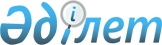 Об организации оплачиваемых общественных работ в 2013 году
					
			Утративший силу
			
			
		
					Постановление акимата Кокпектинского района Восточно-Казахстанской области  от 29 августа 2013 года № 262. Зарегистрировано Департаментом юстиции Восточно-Казахстанской области 27 сентября 2013 года № 3061. Утратило силу постановлением акимата Кокпектинского района от 24 февраля 2014 года № 29      Сноска. Утратило силу постановлением акимата Кокпектинского района от 24.02.2014 № 29 (вводится в действие по истечении десяти календарных дней после дня его первого официального опубликования).      Примечание РЦПИ.

      В тексте документа сохранена пунктуация и орфография оригинала.      На основании статьи 31 Закона Республики Казахстан от 23 января 2001 года «О местном государственном управлении и самоуправлении в Республике Казахстан», подпункта 5) статьи 7, статьи 20 Закона Республики Казахстан от 23 января 2001 года «О занятости населения», пунктов 7, 8 Правил организации и финансирования общественных работ, утвержденных постановлением Правительства Республики Казахстан 19 июня 2001 года № 836 «О мерах по реализации Закона Республики Казахстан от 23 января 2001 года «О занятости населения», в целях расширения системы государственных гарантий и для поддержки различных групп населения, испытывающих затруднение в трудоустройстве, акимат Кокпектинского района ПОСТАНОВЛЯЕТ:

      1. Утвердить перечень организаций, в которых будут проводиться оплачиваемые общественные работы в 2013 году, виды, объемы, источники финансирования и конкретные условия общественных работ согласно приложению.

      2. Утвердить оплату труда участников общественных работ в размере минимальной заработной платы, установленной на 2013 год.

      3. Государственному учреждению «Отдел занятости и социальных программ Кокпектинского района Восточно-Казахстанской области» (Оразгалиева Б.Е.) обеспечить проведение оплачиваемых общественных работ в соответствии с требованиями законодательства.

      4. Контроль за исполнением настоящего постановления возложить на заместителя акима Кокпектинского района Смаилову К. Р.

      5. Настоящее постановление вводится в действие по истечении десяти календарных дней после дня его первого официального опубликования.      Исполняющий обязанности 

      акима Кокпектинского района              Р. Сагандыков

Утвержден

постановлением акимата

Кокпектинского района

от 29 августа 2013 года № 262 Перечень организаций, в которых будут проводиться

оплачиваемые общественные работы в 2013 году, виды, объемы,

источники финансирования и конкретные условия оплачиваемых

общественных работ      Конкретные условия общественных работ:

      Продолжительность рабочей недели составляет 5 дней с двумя выходными, восьмичасовой рабочий день, обеденный перерыв 1 час, исходя из условий работ применяются гибкие формы организации рабочего времени.

      Оплата труда осуществляется за фактически отработанное время, в зависимости от количества, качества и сложности выполняемой работы, отраженное в табеле учета рабочего времени, путем перечисления на лицевые счета безработных. Инструктаж по охране труда и технике безопасности, обеспечение специальной одеждой, инструментом и оборудованием, социальные отчисления, выплата социального пособия по временной нетрудоспособности, возмещение вреда, причиненного увечьем или иным повреждением здоровья, производится в соответствии с законодательством Республики Казахстан.

      Условия общественных работ для отдельных категорий работников (женщинам, имеющим несовершеннолетних детей, многодетным матерям, инвалидам, лицам, не достигшим восемнадцатилетнего возраста) определяются с учетом особенностей условий труда соответствующей категории и предусматриваются трудовыми договорами, заключаемыми между работниками и работодателями в соответствии с трудовым законодательством Республики Казахстан.
					© 2012. РГП на ПХВ «Институт законодательства и правовой информации Республики Казахстан» Министерства юстиции Республики Казахстан
				№ п/пНаименование организацийВиды общественных работОбъемы выполняемых работСпрос (заявленная потребность)Предложение (утверждено)Источники финансирования12345671.Государственное учреждение «Аппарат Акима Кокпектинского района»Помощь в работе с текущими документами, доставка корреспонденции50-55 документов ежемесячно55Бюджет Кокпектинского района2.Государственное учреждение «Аппарат акима Кокпектинского сельского округа»Уборка территорий, благоустройство, доставка корреспонденции1 гектар, 8 - 12 документов ежедневно8484Бюджет Кокпектинского района3.Государственное учреждение «Аппарат акима Бастаушинского сельского округа»Уборка территорий, благоустройство, доставка корреспонденции0,5 гектара,

3 - 5 документов ежедневно1010Бюджет Кокпектинского района4.Государственное учреждение «Аппарат акима Беленского сельского округа»Уборка территорий, благоустройство, доставка корреспонденции0,5 гектара,

3 - 5 документов ежедневно1010Бюджет Кокпектинского района5.Государственное учреждение «Аппарат акима Бигашского сельского округа»Уборка территорий, благоустройство, доставка корреспонденции0,5 гектара,

3 - 5 документов ежедневно66Бюджет Кокпектинского района6.Государственное учреждение «Аппарат акима Кулынжонского сельского округа»Уборка территорий, благоустройство, доставка корреспонденции0,5 гектара,

3 - 5 документов ежедневно1010Бюджет Кокпектинского района7.Государственное учреждение «Аппарат акима Кокжайыского сельского округа»Уборка территорий, благоустройство, доставка корреспонденции0,5 гектара,

3 - 5 документов ежедневно1515Бюджет Кокпектинского района8.Государственное учреждение «Аппарат акима сельского округа имени К. Аухадиева»Уборка территорий, благоустройство, доставка корреспонденции0,5 гектара,

3 - 5 документов ежедневно1515Бюджет Кокпектинского района9.Государственное учреждение «Аппарат акима Мариногорского сельского округа»Уборка территорий, благоустройство, доставка корреспонденции0,5 гектара,

3 - 5 документов ежедневно1010Бюджет Кокпектинского района10.Государственное учреждение «Аппарат акима Миролюбовского сельского округа»Уборка территорий, благоустройство, доставка корреспонденции0,5 гектара,

3 - 5 документов ежедневно1010Бюджет Кокпектинского района11.Государственное учреждение «Аппарат акима Сарыбелского сельского округа»Уборка территорий, благоустройство, доставка корреспонденции0,5 гектара,

3 - 5 документов ежедневно1010Бюджет Кокпектинского района12.Государственное учреждение «Аппарат акима Палатцынского сельского округа»Уборка территорий, благоустройство, доставка корреспонденции0,5 гектара,

3 - 5 документов ежедневно1010Бюджет Кокпектинского района13.Государственное учреждение «Аппарат акима Самарского сельского округа»Уборка территорий, благоустройство, доставка корреспонденции1 гектар,

8 - 12 документов ежедневно6868Бюджет Кокпектинского района14.Государственное учреждение «Аппарат акима Тассайского сельского округа»Уборка территорий, благоустройство, доставка корреспонденции0,5 гектара,

3 - 5 документов ежедневно1010Бюджет Кокпектинского района15.Государственное учреждение «Аппарат акима Теректинского сельского округа»Уборка территорий, благоустройство, доставка корреспонденции0,5 гектара,

3 - 5 документов ежедневно1010Бюджет Кокпектинского района16.Государственное учреждение «Аппарат акима Улкенбокенского сельского округа»Уборка территорий, благоустройство, доставка корреспонденции0,5 гектара,

3 - 5 документов ежедневно1010Бюджет Кокпектинского района17.Государственное учреждение «Аппарат акима Ульгулималшинского сельского округа»Уборка территорий, благоустройство, доставка корреспонденции0,5 гектара,

3 - 5 документов ежедневно1010Бюджет Кокпектинского района18.Государственное учреждение «Аппарат акима Шугылбайского сельского округа»Уборка территорий, благоустройство, доставка корреспонденции0,5 гектара,

3 - 5 документов ежедневно55Бюджет Кокпектинского района19.Государственное учреждение «Управление юстиции Кокпектинского района» (по согласованию)Помощь в работе с архивными и текущими документами300 документов в месяц33Бюджет Кокпектинского района20.Государственное учреждение «Отдел по делам обороны Кокпектинского района» (по согласованию)Помощь в работе по оформлению личных дел призывников, учетно-послужных карт, документов на призыв, анкет, автобиографий, справок25 документов ежедневно22Бюджет Кокпектинского района21.Республиканское государственное казенное предприятие «Государственный центр по выплате пенсий» Министерства труда и социальной защиты населения Республики Казахстан Кокпектинское отделение (по согласованию)Помощь в работе с архивными и текущими документами, помощь в работе с пенсионными делами15 документов ежедневно, 15 000 пенсионных дел в год, 250 - 300 макетов ежемесячно22Бюджет Кокпектинского района22.Государственное учреждение «Отдел внутренних дел Кокпектинского района» (по согласованию)Помощь в работе с архивными и текущими документами, картотекой, в редактировании документов, доставка корреспонденции, уборка помещений30 документов ежедневно, 250 квадратных метров, 18 полицейских участковых пунктов2525Бюджет Кокпектинского района23.Государственное учреждение Департамента по чрезвычайным ситуациям Восточно -Казахстанской области Министерства по чрезвычайным ситуациям Республики Казахстан Пожарная часть № 58 (по согласованию)Помощь в работе с архивными и текущими документами, доставка корреспонденции15 - 20 документов ежедневно22Бюджет Кокпектинского района24.Государственное учреждение «Отдел предпринимательства»Помощь в работе с архивными и текущими документами, доставка корреспонденции15 - 20 документов ежедневно11Бюджет Кокпектинского района25.Государственное учреждение «Налоговое управление Кокпектинского района» (по согласованию)Помощь в работе  архива по подготовке налоговых юридических лиц и индивидуальных предпринимателей по сроку хранения, помощь при формировании вновь поступивших в архив налоговых дел, доставка корреспонденции5 000 уведомлений в год,

1 500 налоговых дел в год, 1 000 налоговых дел в год22Бюджет Кокпектинского района26.Государственное учреждение «Отдел земельных отношений»Помощь в работе по регистрации обращений граждан, доставка корреспонденции15 - 20 документов ежедневно11Бюджет Кокпектинского района27.Государственное учреждение «Отдел архитектуры, градостроительства и строительства»Помощь в работе с архивными и текущими документами, доставка корреспонденции15 - 20 документов ежедневно55Бюджет Кокпектинского района28.Государственное учреждение «Отдел жилищно-коммунального хозяйства, пассажирского транспорта и автомобильных дорог»Помощь в работе с архивными и текущими документами, доставка корреспонденции15 - 20 документов ежедневно22Бюджет Кокпектинского района29.Государственное учреждение «Прокуратура Кокпектинского района» (по согласованию)Помощь в работе с документами подшивка материалов, помощь в ведении журнала входящей корреспонденции5 0 -100 материалов ежемесячно11Бюджет Кокпектинского района30.Государственное учреждение «Отдел образования»Помощь в работе по сбору и своду информации по запросам, ведению переписки со школами, отправка писем, доставка корреспонденции50 учреждений образования, 15 - 20 писем ежедневно22Бюджет Кокпектинского района31.Государственное учреждение «Управление статистики Кокпектинского района» (по согласованию)Помощь в работе по регистрации, сбору, распространению статистической отчетности230 предприятий в год, 791 хозяйств в год33Бюджет Кокпектинского района32.Государственное учреждение «Отдел культуры и развития языков»Помощь в работе с архивными и текущими документами, доставка корреспонденции15 - 20 документов ежедневно,

2 - 4 письма ежедневно22Бюджет Кокпектинского района33.Государственное учреждение «Отдел экономики и бюджетного планирования»Помощь в работе с архивными и текущими документами, доставка корреспонденции, набор текста на компьютере15 - 20 документов ежедневно22Бюджет Кокпектинского района34.Государственное учреждение «Отдел сельского хозяйства и ветеринарии»Помощь в работе с архивными и текущими документами, доставка корреспонденции15 - 20 документов ежедневно,

2 - 4 письма ежедневно11Бюджет Кокпектинского района35.Коммунальное государственное казенное предприятие «Медицинское объединение № 2» (по согласованию)Помощь в работе с архивными и текущими документами, доставка корреспонденции, уборка территорий, уборка помещений15 - 20 документов ежедневно,

2 - 4 письма11Бюджет Кокпектинского района36.Уголовно-исполнительная инспекция Кокпектинского района Департамента уголовно-исполнительной системы по Восточно-Казахстанской области (по согласованию)Помощь в работе с архивными и текущими документами, доставка корреспонденции, составление описи номенклатурных нарядов15 - 20 документов ежедневно,

2 - 4 письма ежедневно11Бюджет Кокпектинского района37.Коммунальное государственное предприятие на праве хозяйственного ведения «Многоотраслевое государственное коммунальное предприятие Кокпектинского района» (по согласованию)Помощь в работе с архивными и текущими документами, уборка территорий, уборка помещений15 - 20 документов ежедневно, 2 - 4 письма ежедневно, 0,5 гектара, 100 квадратных метров55Бюджет Кокпектинского района38.Коммунальное государственное предприятие на праве хозяйственного ведения «Самарское многоотраслевое государственное коммунальное предприятие» (по согласованию)Помощь в работе с архивными и текущими документами, уборка территорий, уборка помещений15 - 20 документов ежедневно, 2 - 4 письма ежедневно, 0,5 гектара, 50 квадратных метров33Бюджет Кокпектинского района39.Коммунальное государственное казенное предприятие «Центр досуга» (по согласованию)Помощь в работе с архивными и текущими документами, доставка корреспонденции, уборка территорий, уборка помещений15 - 20 документов ежедневно, 2 - 4 письма ежедневно, 0,5 гектара, 250 квадратных метров22Бюджет Кокпектинского района40.Кокпектинское районное отделение Восточно-Казахстанский филиал Республиканского государственного предприятия на праве хозяйственного ведения «Научно-производственный центр земельного кадастра» Комитета по управлению земельными ресурсами Министерства регионального развития Республики Казахстана(по согласованию)Помощь в работе с архивными и текущими документами, доставка корреспонденции, уборка территорий, уборка помещений15 - 20 документов, 2 - 4 письма, 2 гектара, 2 000 квадратных метров22Бюджет Кокпектинского района41.Восточно-Казахстанский областной филиал Республиканского государственного предприятия на праве хозяйственного ведения «Республиканская ветеринарная лаборатория» Комитета государственной инспекции в агропромышленном комплексе Министерства сельского хозяйства Республики Казахстан Кокпектинская районная ветеринарная лаборатория (по согласованию)Помощь в работе с архивными и текущими документами, доставка корреспонденции, уборка территорий, уборка помещений, благоустройство15 - 20 документов ежедневно, 2 - 4 письма ежедневно, 0,5 гектара, 80 квадратных метров22Бюджет Кокпектинского района42.Государственное учреждение «Кокпектинская районная территориальная инспекция Комитета ветеринарного контроля и надзора Министерства сельского хозяйства Республики Казахстан» (по согласованию)Помощь в работе с архивными и текущими документами, доставка корреспонденции, уборка территорий, уборка помещений15 - 20 документов ежедневно, 2 - 4 письма ежедневно, 0,5 гектара, 150 квадратных метров11Бюджет Кокпектинского района43.Государственное учреждение «Центр обслуживания населения № 2 Восточно-Казахстанской области» (по согласованию)Помощь в работе с архивными и текущими документами, доставка корреспонденции, уборка территорий, уборка помещений15 - 20 документов ежедневно, 2 - 4 письма ежедневно, 0,5 гектара, 45 квадратных метров44Бюджет Кокпектинского района44.Филиал «Кокпектинский территориальный отдел Департамента по исполнению судебных актов Восточно-Казахстанской области Комитета по исполнению судебных актов Министерства юстиции Республики Казахстан» (по согласованию)Помощь в работе с архивными и текущими документами, доставка корреспонденции15 - 25 документов ежедневно33Бюджет Кокпектинского района45.Государственное учреждение «Кокпектинское районное управление департамента казначейства по Восточно-Казахстанской области» (по согласованию)Помощь в работе с архивными и текущими документами, доставка корреспонденции15 - 25 документов ежедневно22Бюджет Кокпектинского района46.Кокпектинский филиал республиканского государственного казенного предприятия «Центр недвижимости по Восточно-Казахстанской области» комитета регистрационной службы Министерства юстиции Республики Казахстан (по согласованию)Помощь в работе с архивными и текущими документами, доставка корреспонденции5 - 10 документов ежедневно22Бюджет Кокпектинского района47.Государственное учреждение «Отдел внутренней политики»Помощь в работе с архивными и текущими документами, доставка корреспонденции15 - 25 документов ежедневно11Бюджет Кокпектинского района48.Государственное учреждение «Аппарат Кокпектинского районного маслихата» (по согласованию)Помощь в работе с архивными и текущими документами, доставка корреспонденции5 - 10 документов ежедневно11Бюджет Кокпектинского района49.Государственное учреждение Канцелярия Восточно-Казахстанского областного суда Департамента по обеспечению деятельности судов при Верховном суде Республики Казахстан «Аппарат Верховного суда Республики Казахстан» Кокпектинский районный суд (по согласованию)Помощь в работе с архивными и текущими документами, доставка корреспонденции20 - 25 документов ежемесячно, 1 - 3 документа ежедневно11Бюджет Кокпектинского района50.Государственное учреждение «Жетысуская региональная инспектура по сортоиспытанию сельскохозяйственных культур» Министерства сельского хозяйства Республики Казахстан (по согласованию)Помощь в обработке семян, определение массы семяночистка семян33Бюджет Кокпектинского района51.Государственное учреждение Канцелярия Восточно-Казахстанского областного суда Департамента по обеспечению деятельности судов при Верховном суде Республики Казахстан «Аппарат Верховного суда Республики Казахстан» районный суд № 2 Кокпектинского района (по согласованию)Помощь в работе с архивными и текущими документами, доставка корреспонденции5 - 10 документов ежедневно11Бюджет Кокпектинского района52.Филиал «Самарский территориальный отдел Департамента по исполнению судебных актов Восточно-Казахстанской области Комитета по исполнению судебных актов Министерства юстиции Республики Казахстан» (по согласованию)Помощь в работе с архивными и текущими документами, доставка корреспонденции5 - 10 документов ежедневно11Бюджет Кокпектинского района